SAT Anywhere1.Sat2IP Mode  ON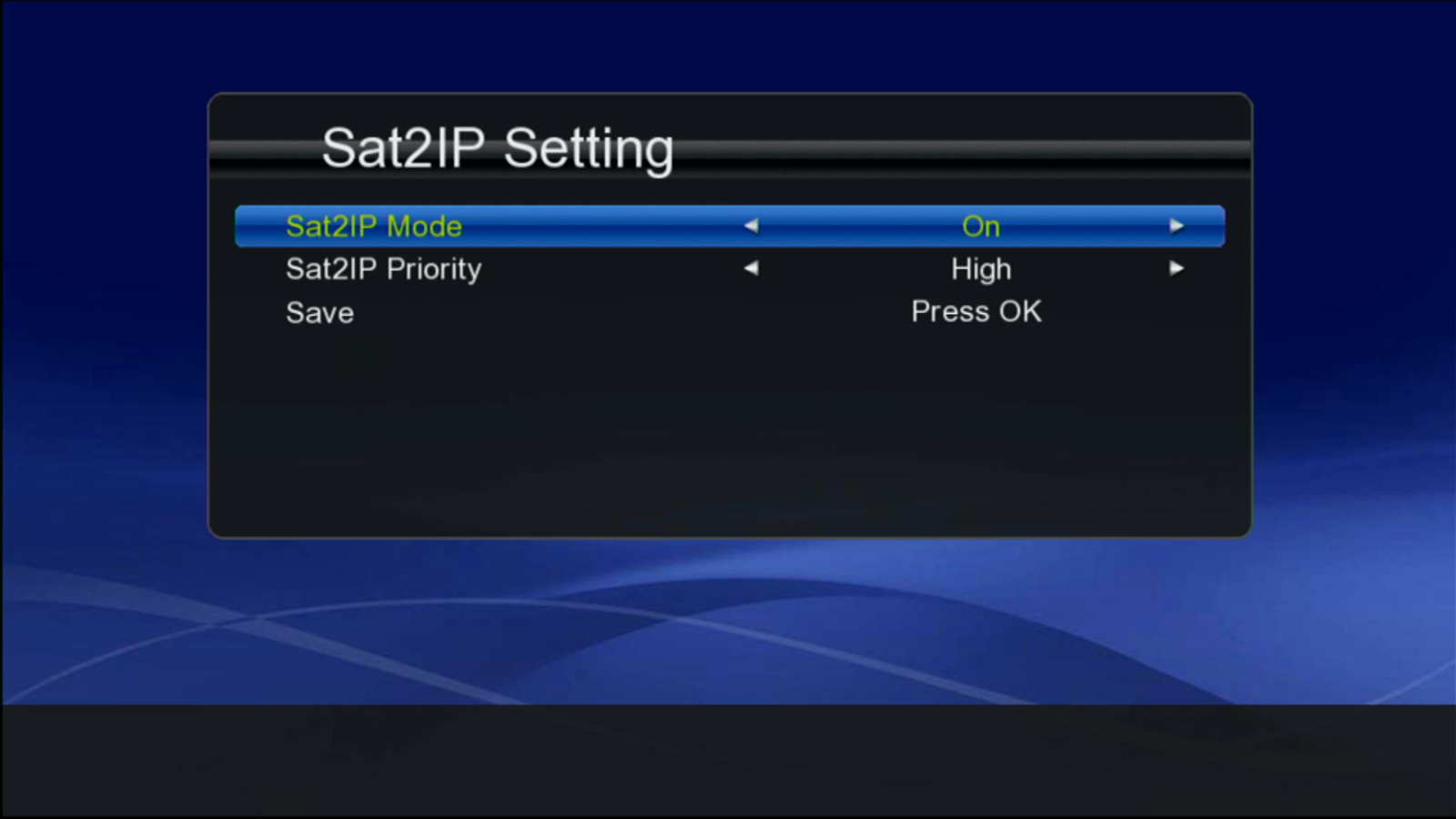 2.System Information- SN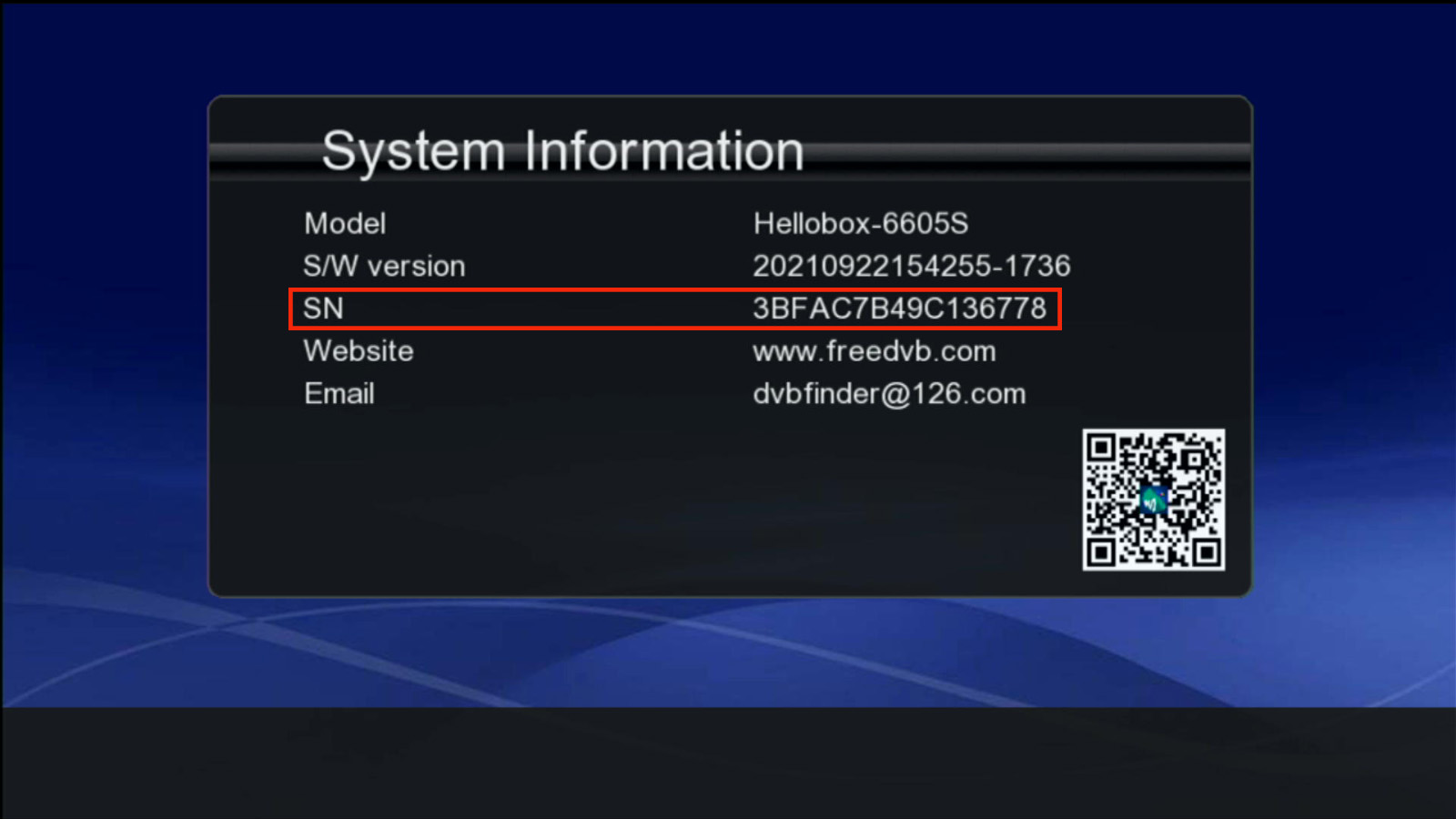 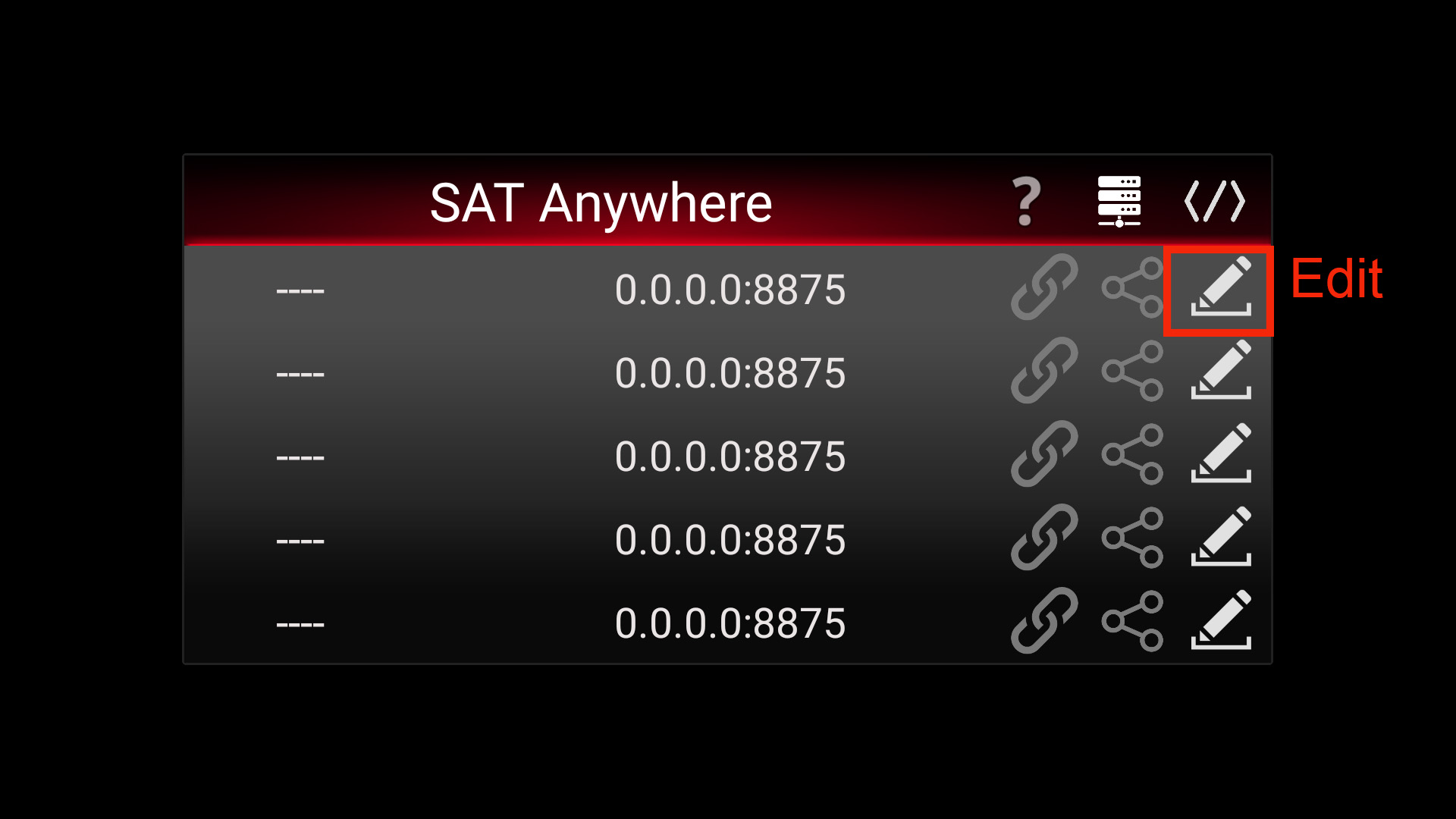 3.DVBPlayer –Sat Anywhere-Edit-address（SN）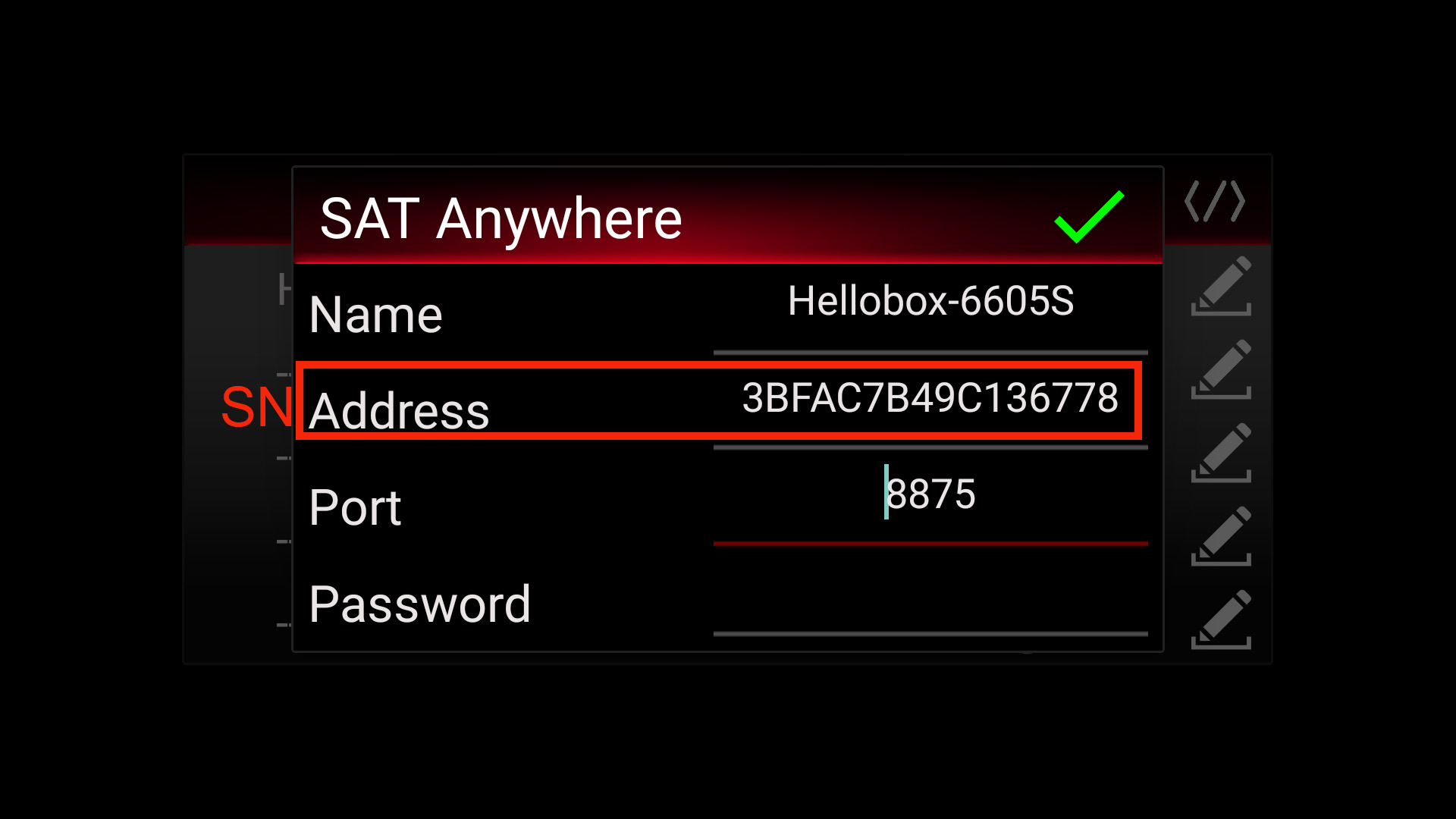 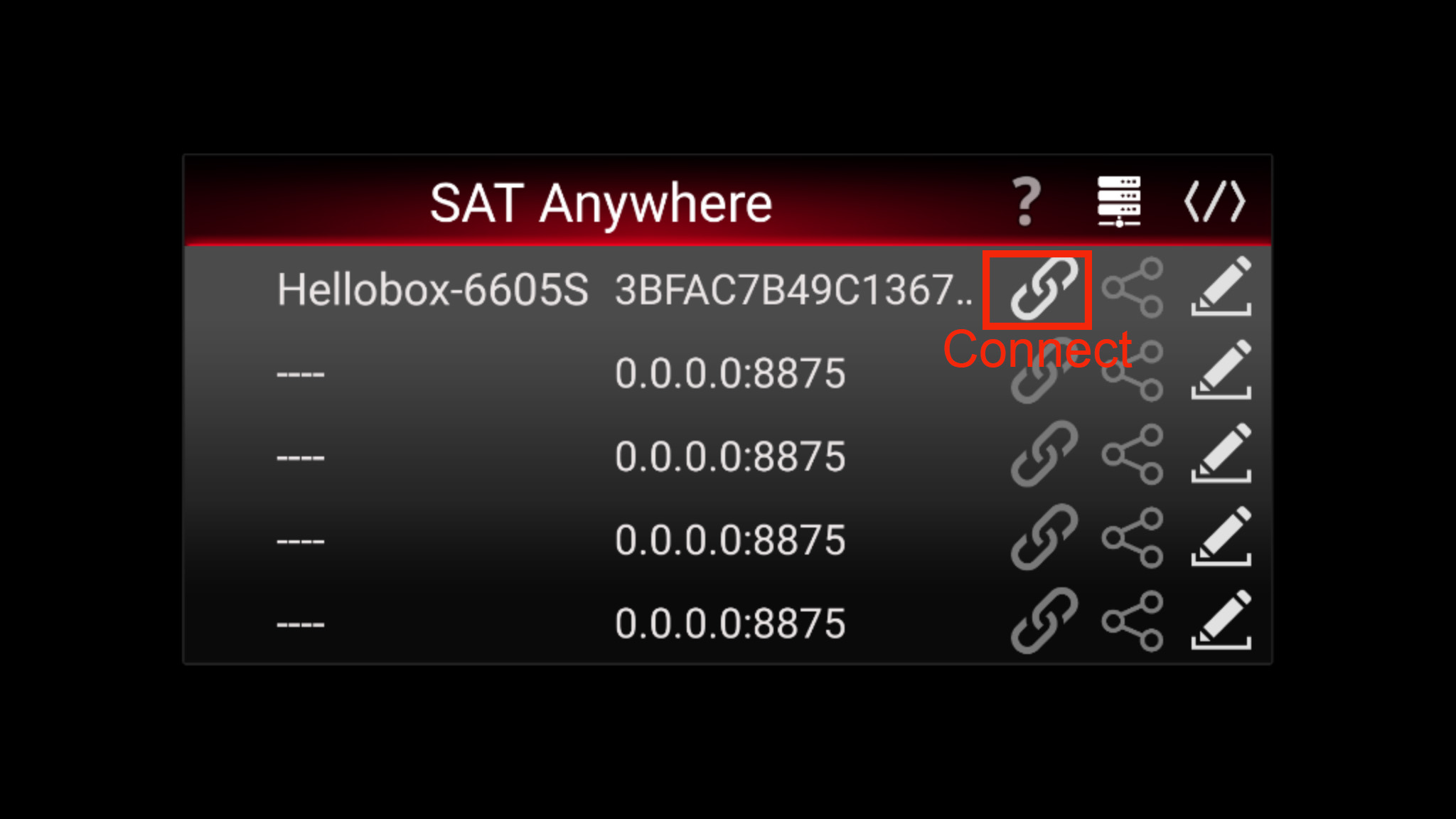 